MATEMÀTIQUES				MESURES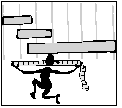 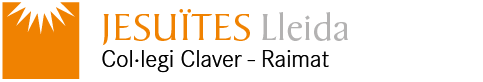 Nom: ..........................................		Data: .............................Ens mesurem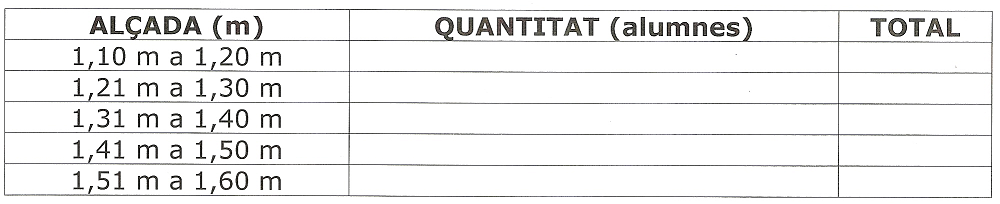 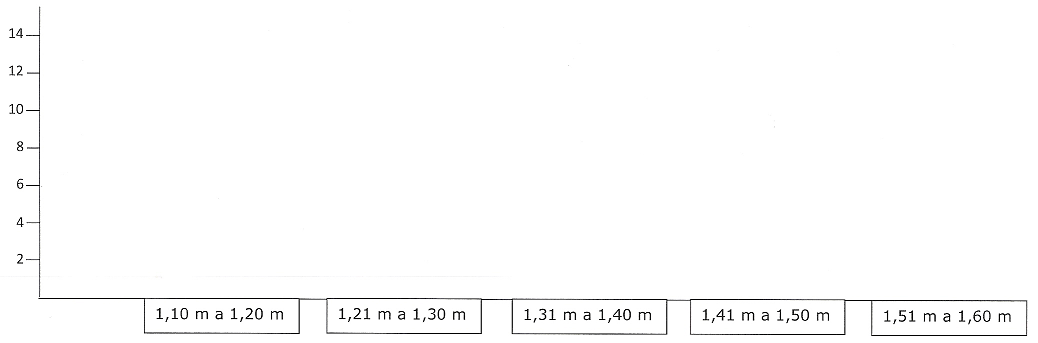 